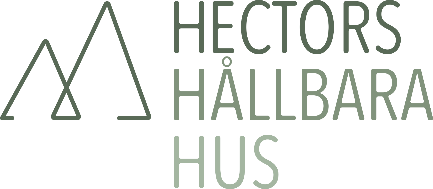 NOMINERING till forskningsstipendiet Hectors Hållbara HusDen maximalt tillåtna längden på ansökan är sex A4 sidor. Projektets rubrik: Namn på sökande individ: E-post adress: Telefonnummer: Beskriv kort den sökande (bakgrund och kvalifikationer): Det nominerade projektets fokus: Ökad resurseffektivitet Minskar byggnadens energianvändning Lokal energiproduktion Minskad färskvattenanvändning  Minskat behov av centralt vatten och avloppssystem Lokalt tillvaratagande av avlopp eller avfall Annat, ange vad: Beskriv kortfattat den nominerade metoden eller produkten och vad den tillför för nytta:Hur kan du styrka att den nominerade metoden eller produkten har en dokumenterad effekt (bifoga verifikat): Beskriv kortfattat hur medlen från stipendiet (300 tkr) skulle användas för att utveckla er metod eller produkt. Vilken skillnad skulle stipendiet göra? Inkludera en tidplan, kostnadsuppskattning per föreslagen aktivitet och deltagare: Beskriv metoden som skulle användas för att vidareutveckla den nominerade metoden eller produkten: Beskriv kortfattat metoden eller produkten helhetseffekt ur ett hållbarhets- och systemperspektiv: Härmed intygas att jag som skickar in denna ansökan har mandat att göra det och är införstådd med och accepterar samtliga nedan stående villkor för utdelning av forskningsstipendiet Jag som ansöker om stipendiet är svensk medborgare.All eventuell vinstskatt kopplat till forskningsstipendiet betalas av stipendiaten. Stiftelsen äger rätt att sprida information om det nominerade projektet på sin hemsida, i sociala medier och annan marknadsföring. Stipendiaten ska årligen kortfattat redovisa hur medlen använts i för detta tillhandahållen rapportmall. Slutredovisning, inklusive ekonomisk redovisning av upparbetade medel, ska ske senast ett år efter att stipendiet utdelats. Årlig dispens kan efter skriftligt godkännande erhållas för maximalt två år. Om projekt som erhållit stipendiet inte är genomfört inom två år efter tilldelning av medel och om inga acceptabla skäl därtill finns, kan stiftelsen kräva tillbaka de ekonomiska medel som tilldelats stipendiaten.Namn: Datum: 	